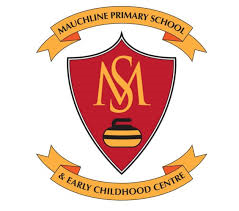 Parent Council MeetingMonday 1st of November 2021Item No. TITLE    ITEMName of leadWELCOME & APOLOGIES ChairMINUTE OF PREVIOUS MEETING Paper 1ChairMATTERS ARISINGXmas card update Halloween Christmas ChairHead Teacher UpdAte Head TeacherECC UpdateECC Senior treasurers repOrt TreasurerSUB GROUP ACTION REPORTS   Christmas   FundraisingSUB GROUP ACTION REPORTS   Christmas   FundraisingSUB GROUP ACTION REPORTS   Christmas   FundraisingAOCBAOCBAOCBDATE OF NEXT MEETING DATE OF NEXT MEETING DATE OF NEXT MEETING 